0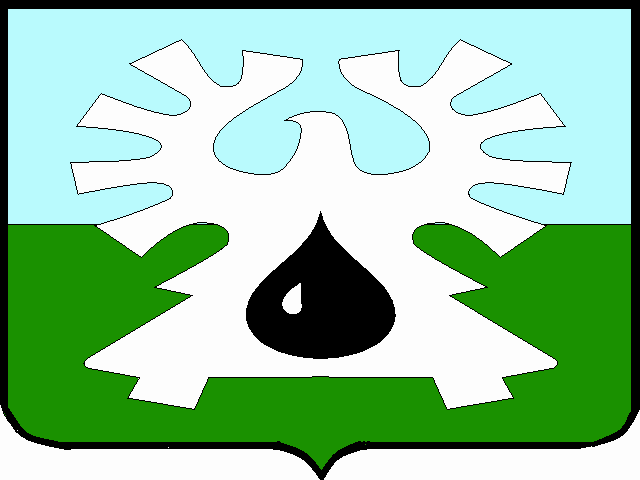 ГОРОДСКОЙ ОКРУГ УРАЙХанты-Мансийского автономного округа - Югрыадминистрация ГОРОДА УРАЙПОСТАНОВЛЕНИЕот 23.06.2022                                                                                                                №1497      О Порядке ведения реестра расходных обязательств городского округа Урай Ханты-Мансийского автономного округа - Югры             В соответствии со статьей 87 Бюджетного кодекса Российской Федерации, принимая во внимание Порядок ведения реестра расходных обязательств Ханты-Мансийского автономного округа - Югры, утвержденный постановлением Правительства Ханты-Мансийского автономного округа - Югры от 12.12.2007 № 314-п:1. Утвердить Порядок ведения реестра расходных обязательств городского округа Урай Ханты-Мансийского автономного округа – Югры (далее – Порядок) согласно приложению.2. Главным распорядителям средств бюджета городского округа Урай Ханты-Мансийского автономного округа – Югры обеспечить качественную подготовку и своевременное представление реестров расходных обязательств главных распорядителей средств бюджета городского округа Урай Ханты-Мансийского автономного округа – Югры в соответствии с требованиями бюджетного законодательства и настоящим Порядком.3. Признать утратившими силу:3.1. Постановление администрации города Урай от 15.03.2013 № 1019 «Об утверждении Порядка ведения реестра расходных обязательств городского округа город Урай».3.2. Постановление администрации города Урай от 12.08.2014 № 2865 «О внесении изменений в Порядок ведения реестра расходных обязательств городского округа город Урай, утвержденный постановлением администрации города Урай от 15.03.2013 № 1019».3.3. Постановление администрации города Урай от 27.10.2016 № 3301 «О внесении изменений в постановление администрации города Урай от 15.03.2013 № 1019 «Об утверждении Порядка ведения реестра расходных обязательств городского округа город Урай».3.4. Постановление администрации города Урай от 17.01.2017 № 89 «О внесении изменений в приложение к постановлению администрации города Урай от 15.03.2013 № 1019 «Об утверждении Порядка ведения реестра расходных обязательств городского округа город Урай».4. Опубликовать постановление в газете «Знамя» и разместить на официальном сайте органов местного самоуправления города Урай в информационно-телекоммуникационной сети «Интернет».5. Контроль за выполнением постановления возложить на заместителя главы города Урай С.П.Новосёлову.Глава города Урай                                                                                              Т.Р. ЗакирзяновПриложение к постановлениюадминистрации города Урайот 23.06.2022 №1497Порядок ведения реестра расходных обязательств городского округа УрайХанты-Мансийского автономного округа – Югры (далее – Порядок)1. Реестр расходных обязательств городского округа Урай Ханты-Мансийского автономного округа – Югры ведется с целью учета расходных обязательств городского округа Урай Ханты-Мансийского автономного округа – Югры (далее – расходные обязательства городского округа) и оценки объема средств бюджета городского округа Урай Ханты-Мансийского автономного округа – Югры (далее – бюджет городского округа, городской округ соответственно), необходимых для их исполнения, включенных в реестр расходных обязательств.2. Данные реестра расходных обязательств городского округа используется при составлении проекта бюджета городского округа, а также при определении объема бюджетных ассигнований на исполнение действующих и принимаемых расходных обязательств на очередной финансовый год и плановый период, внесении изменений в бюджет городского округа на текущий финансовый год и плановый период. 3. В целях настоящего Порядка используются следующие термины и понятия:реестр расходных обязательств главного распорядителя средств бюджета городского округа - ведущийся главным распорядителем средств бюджета городского округа свод (перечень) законов, иных нормативных правовых актов, муниципальных правовых актов,  обуславливающих публичные нормативные правовые обязательства и (или) правовые основания для иных расходных обязательств, с указанием соответствующих положений (статей, частей, пунктов, подпунктов, абзацев) законов, иных нормативных правовых актов, муниципальных правовых актов, договоров (соглашений), заключенных от имени городского округа, с оценкой объемов бюджетных ассигнований, необходимых для исполнения включенных в реестр обязательств;фрагмент реестра расходных обязательств получателя бюджетных средств – часть реестра расходных обязательств главного распорядителя средств бюджета городского округа, представленный главному распорядителю средств бюджета городского округа подведомственным ему получателем бюджетных средств (далее – фрагмент реестра расходных обязательств).Иные термины и понятия применяются в целях настоящего Порядка в значениях, установленных Бюджетным кодексом Российской Федерации, Порядком ведения реестра расходных обязательств Ханты-Мансийского автономного округа - Югры, утвержденным постановлением Правительства Ханты-Мансийского автономного округа - Югры от 12.12.2007 № 314-п.4. Ведение реестра расходных обязательств городского округа осуществляется с применением специализированного программного обеспечения.Каждый вновь принятый муниципальный правовой акт, а также заключенные от имени муниципального образования договоры и соглашения, являющиеся в соответствии со статьей 86 Бюджетного кодекса Российской Федерации основаниями для возникновения расходных обязательств городского округа, подлежат включению в реестр расходных обязательств городского округа.5. Ведение реестра расходных обязательств городского округа осуществляется Комитетом по финансам администрации города Урай (далее – Комитет по финансам).6. В целях реализации настоящего Порядка:6.1. Комитет по финансам:осуществляет проверку реестров расходных обязательств главных распорядителей средств бюджета городского округа. По результатам проверки Комитет по финансам вправе по согласованию с главными распорядителями средств бюджета городского округа изменить (дополнить) перечень расходных обязательств городского округа, подлежащих отражению в реестре расходных обязательств главного распорядителя средств бюджета городского округа;на основании реестров расходных обязательств главных распорядителей средств бюджета городского округа составляет плановый реестр расходных обязательств городского округа в течение месяца после принятия решения Думы города Урай о бюджете городского округа на очередной финансовый год и плановый период;в установленном порядке представляет реестр расходных обязательств городского округа в Департамент финансов Ханты-Мансийского автономного округа – Югры. 6.2. Главные распорядители средств бюджета городского округа:на основании полученных в свой адрес от получателей бюджетных средств фрагментов реестра расходных обязательств ведут реестр расходных обязательств главного распорядителя средств бюджета городского округа, подлежащих исполнению в пределах утвержденных им лимитов бюджетных обязательств и бюджетных ассигнований;представляют в Комитет по финансам:обращение о внесении в систему специализированного программного обеспечения сведений об изменении (дополнении) нормативного правового регулирования, обусловливающего и (или) являющегося основанием для возникновения расходного обязательства, вопроса местного значения, полномочия, права муниципального образования в текущем финансовом году, в очередном финансовом году и плановом периоде, - в срок до 20 августа по форме согласно приложению 2 к настоящему Порядку;предварительный реестр расходных обязательств главного распорядителя средств бюджета городского округа на основании полученных в свой адрес от получателей бюджетных средств фрагментов реестра расходных обязательств - в срок до 01 сентября. Данные предварительных реестров расходных обязательств главных распорядителей средств бюджета городского округа являются основой для разработки проекта бюджета городского округа на очередной финансовый год и плановый период;плановый реестр расходных обязательств главного распорядителя средств бюджета городского округа на основании полученных в свой адрес от получателей бюджетных средств фрагментов реестра расходных обязательств - в течение четырнадцати дней после принятия решения Думы города Урай о бюджете городского округа на очередной финансовый год и плановый период;реестр расходных обязательств главного распорядителя средств бюджета городского округа на основании полученных в свой адрес от получателей бюджетных средств фрагментов реестра расходных обязательств  - в срок не позднее 15 апреля текущего финансового года, для представления реестра расходных обязательств городского округа в Департамент финансов Ханты-Мансийского автономного округа – Югры. 7. Реестр расходных обязательств городского округа, а также реестры расходных обязательств главных распорядителей средств бюджета городского округа состоят из следующих разделов:наименование расходного обязательства, вопроса местного значения, полномочия, права муниципального образования;правовое основание финансового обеспечения и расходования средств (нормативные правовые акты, договоры, соглашения) Российской Федерации, Ханты-Мансийского автономного округа – Югры, муниципального образования;вид, наименование, дата и номер нормативного правового акта, договора, соглашения;номер раздела, статьи, части, пункта, подпункта, абзаца нормативного правового акта, договора, соглашения;дата вступления в силу, срок действия нормативного правового акта, договора, соглашения;коды бюджетной классификации расходов бюджета городского округа (раздел, подраздел), по которым предусматриваются бюджетные ассигнования на исполнение расходного обязательства городского округа;объем бюджетных ассигнований на исполнение расходного обязательства городского округа (тыс.руб. (с точностью до первого десятичного знака)):отчетный финансовый год (план, факт),текущий финансовый год (план),очередной финансовый год (прогноз),первый год планового периода (прогноз),второй год планового периода (прогноз).8. Ведение реестра расходных обязательств городского округа, а также реестра расходных обязательств главного распорядителя средств бюджета городского округа  осуществляется по форме согласно приложению 1 к настоящему Порядку.Предоставление получателями бюджетных средств фрагмента реестра расходных обязательств осуществляется по форме согласно приложению 3 к настоящему Порядку.9. Плановый реестр расходных обязательств городского округа размещается на официальном сайте органов местного самоуправления города Урай в информационно-телекоммуникационной сети «Интернет».Приложение 1к Порядку ведения реестра расходных обязательств городского округа Урай Ханты-Мансийского автономного округа - Югры ФОРМАРЕЕСТРА РАСХОДНЫХ ОБЯЗАТЕЛЬСТВ ГОРОДСКОГО ОКРУГА УРАЙ ХАНТЫ-МАНСИЙСКОГО АВТОНОМНОГО ОКРУГА - ЮГРЫ,РЕЕСТРА РАСХОДНЫХ ОБЯЗАТЕЛЬСТВ ГЛАВНОГО РАСПОРЯДИТЕЛЯСРЕДСТВ БЮДЖЕТА ГОРОДСКОГО ОКРУГА УРАЙХАНТЫ-МАНСИЙСКОГО АВТОНОМНОГО ОКРУГА - ЮГРЫПриложение 2к Порядку ведения реестра расходных обязательств городского округа Урай Ханты-Мансийского автономного округа - Югры Сведения об изменении (дополнении) нормативного правового регулирования, обусловливающего и (или) являющегося основанием для возникновения расходного обязательства, вопроса местного значения, полномочия, права муниципального образования в 20___ - 20 ___ годахГлавный распорядитель средств бюджета городского округа Урай Ханты-Мансийского автономного округа – Югры__________________________________________________________________________________________________        Руководитель __________________ ___________________________                                                      (подпись)                         (расшифровка подписи)        Исполнитель _________________ _________ _____________________ _____________                                                 (должность)             (подпись)        (расшифровка подписи)             (телефон)Приложение 3к Порядку ведения реестра расходных обязательств городского округа Урай Ханты-Мансийского автономного округа - Югры ФОРМАФРАГМЕНТА РЕЕСТРА РАСХОДНЫХ ОБЯЗАТЕЛЬСТВ ПОЛУЧАТЕЛЯ БЮДЖЕТНЫХ СРЕДСТВНаименование расходного обязательства, вопроса местного значения, полномочия, права муниципального образованияПравовое основание финансового обеспечения и расходования средств (нормативные правовые акты, договоры, соглашения)Правовое основание финансового обеспечения и расходования средств (нормативные правовые акты, договоры, соглашения)Правовое основание финансового обеспечения и расходования средств (нормативные правовые акты, договоры, соглашения)Правовое основание финансового обеспечения и расходования средств (нормативные правовые акты, договоры, соглашения)Правовое основание финансового обеспечения и расходования средств (нормативные правовые акты, договоры, соглашения)Правовое основание финансового обеспечения и расходования средств (нормативные правовые акты, договоры, соглашения)Правовое основание финансового обеспечения и расходования средств (нормативные правовые акты, договоры, соглашения)Правовое основание финансового обеспечения и расходования средств (нормативные правовые акты, договоры, соглашения)Правовое основание финансового обеспечения и расходования средств (нормативные правовые акты, договоры, соглашения)Коды бюджетной классификации расходов бюджета городского округаОбъем бюджетных ассигнований на исполнение расходного обязательства,(тыс. руб. (с точностью до первого десятичного знака))Объем бюджетных ассигнований на исполнение расходного обязательства,(тыс. руб. (с точностью до первого десятичного знака))Объем бюджетных ассигнований на исполнение расходного обязательства,(тыс. руб. (с точностью до первого десятичного знака))Объем бюджетных ассигнований на исполнение расходного обязательства,(тыс. руб. (с точностью до первого десятичного знака))Объем бюджетных ассигнований на исполнение расходного обязательства,(тыс. руб. (с точностью до первого десятичного знака))Объем бюджетных ассигнований на исполнение расходного обязательства,(тыс. руб. (с точностью до первого десятичного знака))Наименование расходного обязательства, вопроса местного значения, полномочия, права муниципального образованияРоссийской ФедерацииРоссийской ФедерацииРоссийской ФедерацииХанты-Мансийского автономного округа - ЮгрыХанты-Мансийского автономного округа - ЮгрыХанты-Мансийского автономного округа - ЮгрыМуниципального образованияМуниципального образованияМуниципального образованияКоды бюджетной классификации расходов бюджета городского округаотчетный финансовый годотчетный финансовый годтекущий финансовый год (план)очередной финансовый год  (прогноз)плановый периодплановый периодНаименование расходного обязательства, вопроса местного значения, полномочия, права муниципального образованиявид, наименование, дата и номерномер раздела, статьи, части, пункта, подпункта, абзацадата вступления в силу, срок действиявид, наименование, дата и номерномер раздела, статьи, части, пункта, подпункта, абзацадата вступления в силу, срок действиявид, наименование, дата и номерномер раздела, статьи, части, пункта, подпункта, абзацадата вступления в силу, срок действияраздел, подразделпланфакттекущий финансовый год (план)очередной финансовый год  (прогноз)первый год  планового периода (прогноз)второй год  планового периода (прогноз)1234567891011121314151617Наименование расходного обязательства, вопроса местного значения, полномочия, права муниципального образованияПравовое основание финансового обеспечения и расходования средств (нормативные правовые акты, договоры, соглашения)Правовое основание финансового обеспечения и расходования средств (нормативные правовые акты, договоры, соглашения)Правовое основание финансового обеспечения и расходования средств (нормативные правовые акты, договоры, соглашения)Правовое основание финансового обеспечения и расходования средств (нормативные правовые акты, договоры, соглашения)Правовое основание финансового обеспечения и расходования средств (нормативные правовые акты, договоры, соглашения)Правовое основание финансового обеспечения и расходования средств (нормативные правовые акты, договоры, соглашения)Правовое основание финансового обеспечения и расходования средств (нормативные правовые акты, договоры, соглашения)Правовое основание финансового обеспечения и расходования средств (нормативные правовые акты, договоры, соглашения)Правовое основание финансового обеспечения и расходования средств (нормативные правовые акты, договоры, соглашения)примечаниеНаименование расходного обязательства, вопроса местного значения, полномочия, права муниципального образованияРоссийской ФедерацииРоссийской ФедерацииРоссийской ФедерацииХанты-Мансийского автономного округа - ЮгрыХанты-Мансийского автономного округа - ЮгрыХанты-Мансийского автономного округа - ЮгрыМуниципального образованияМуниципального образованияМуниципального образованияпримечаниеНаименование расходного обязательства, вопроса местного значения, полномочия, права муниципального образованиявид, наименование, дата и номерномер раздела, статьи, части, пункта, подпункта, абзацадата вступления в силу, срок действиявид, наименование, дата и номерномер раздела, статьи, части, пункта, подпункта, абзацадата вступления в силу, срок действиявид, наименование, дата и номерномер раздела, статьи, части, пункта, подпункта, абзацадата вступления в силу, срок действияпримечание1234567891011Наименование расходного обязательства, вопроса местного значения, полномочия, права муниципального образованияПравовое основание финансового обеспечения и расходования средств (нормативные правовые акты, договоры, соглашения)Правовое основание финансового обеспечения и расходования средств (нормативные правовые акты, договоры, соглашения)Правовое основание финансового обеспечения и расходования средств (нормативные правовые акты, договоры, соглашения)Правовое основание финансового обеспечения и расходования средств (нормативные правовые акты, договоры, соглашения)Правовое основание финансового обеспечения и расходования средств (нормативные правовые акты, договоры, соглашения)Правовое основание финансового обеспечения и расходования средств (нормативные правовые акты, договоры, соглашения)Правовое основание финансового обеспечения и расходования средств (нормативные правовые акты, договоры, соглашения)Правовое основание финансового обеспечения и расходования средств (нормативные правовые акты, договоры, соглашения)Правовое основание финансового обеспечения и расходования средств (нормативные правовые акты, договоры, соглашения)Коды бюджетной классификации расходов бюджета городского округаОбъем бюджетных ассигнований на исполнение расходного обязательства,(тыс. руб. (с точностью до первого десятичного знака))Объем бюджетных ассигнований на исполнение расходного обязательства,(тыс. руб. (с точностью до первого десятичного знака))Объем бюджетных ассигнований на исполнение расходного обязательства,(тыс. руб. (с точностью до первого десятичного знака))Объем бюджетных ассигнований на исполнение расходного обязательства,(тыс. руб. (с точностью до первого десятичного знака))Объем бюджетных ассигнований на исполнение расходного обязательства,(тыс. руб. (с точностью до первого десятичного знака))Объем бюджетных ассигнований на исполнение расходного обязательства,(тыс. руб. (с точностью до первого десятичного знака))Наименование расходного обязательства, вопроса местного значения, полномочия, права муниципального образованияРоссийской ФедерацииРоссийской ФедерацииРоссийской ФедерацииХанты-Мансийского автономного округа - ЮгрыХанты-Мансийского автономного округа - ЮгрыХанты-Мансийского автономного округа - ЮгрыМуниципального образованияМуниципального образованияМуниципального образованияКоды бюджетной классификации расходов бюджета городского округаотчетный финансовый годотчетный финансовый годтекущий финансовый год (план)очередной финансовый год  (прогноз)плановый периодплановый периодНаименование расходного обязательства, вопроса местного значения, полномочия, права муниципального образованиявид, наименование, дата и номерномер раздела, статьи, части, пункта, подпункта, абзацадата вступления в силу, срок действиявид, наименование, дата и номерномер раздела, статьи, части, пункта, подпункта, абзацадата вступления в силу, срок действиявид, наименование, дата и номерномер раздела, статьи, части, пункта, подпункта, абзацадата вступления в силу, срок действияраздел, подразделпланфакттекущий финансовый год (план)очередной финансовый год  (прогноз)первый год  планового периода (прогноз)второй год  планового периода (прогноз)1234567891011121314151617